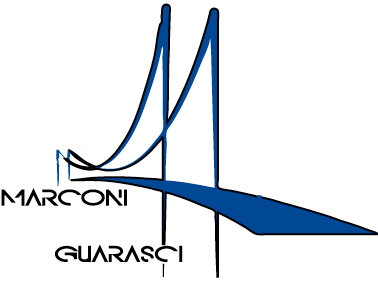 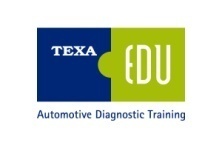 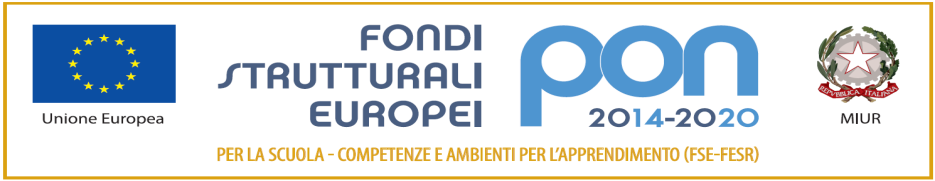 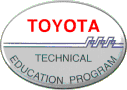 I.I.S. IPSIA “Marconi” Cosenza LS-ITC “Guarasci” RoglianoSEDE: Cosenza IPSIA Diurno e Corso SeraleSEDE: Montalto Uffugo  I.P.S.I.A – I.T.I. Chimica AmbientaleSEDE: Rogliano  Liceo  Scientifico –  I.T.E.Presidenza e Amministrazione: Via degli Stadi, snc 87100 COSENZA Tel. 0984.481317 - Fax 0984 38804Codice Fiscale: 98104070788                                                                            Codice Meccanografico: CSIS073004        e-mail: csis073004@istruzione.it                                              PEC: csis073004@pec.istruzione.itAi docenti Agli studenti Alle famiglie degli studentiAllo Staff della dirigenzaAl DSGA Al SITO WEBLORO SEDIOggetto: Calendario degli incontri Scuola famiglia Aprile 2024.La Dirigente ScolasticaVista la normativa di comparto;Visto il Piano Annuale delle attività approvato;  Considerato il P.T.O.F, il PDM, il RAV, il Piano di didattica integrato, ed il Patto di Corresponsabilità; Ritenuto necessario indicare delle misure organizzative relative agli adempimenti individuali dei singoli docenti per garantire un corretto ed efficace funzionamento dei colloqui scuola-famiglia.Considerate le attività funzionali all’insegnamento ;Tenuto conto di garantire il buon andamento dei rapporti scuola famiglia.Comunica Che gli incontri Scuola Famiglia si svolgeranno, in presenza, come da seguente calendario:Per favorire il flusso degli incontri si raccomanda ai soggetti coinvolti di effettuare i colloqui in tempi ristretti (massimo 5/6 min), eventuali questioni maggiormente rilevanti dovranno essere trattate negli incontri individuali settimanali previsti per singoli docentiIl personale vigilante avrà cura di segnalare alla Dirigenza o allo Staff eventuali impedimenti al flusso. I docenti in completamento presso altre istituzioni avranno cura di offrire alle Scuole di completamento ogni altra informazione utile, di quanto già trasmesso tempestivamente da questa Istituzione con valore di notifica cronologica, al fine di evitare l’insorgere di calendari che presentino sovrapposizioni. Eventuali modifiche potrebbero essere apportate solo per cause di forza maggiore. Certa della consueta collaborazione si porgono Distinti SalutiF.to IL DIRIGENTE SCOLASTICO Maria Saveria VELTRIFirma autografa sostituita a mezzo stampa, ai sensi dell’art.3, comma 2, D.Lgs n.39/93GIORNO e DATACLASSI E ORARIOMercoledì 17/04/2023PRIMO BIENNIOdalle ore 15,00 alle ore 16.30Mercoledì 17/04/2023TRIENNIOdalle ore 16,30 alle ore 18.00